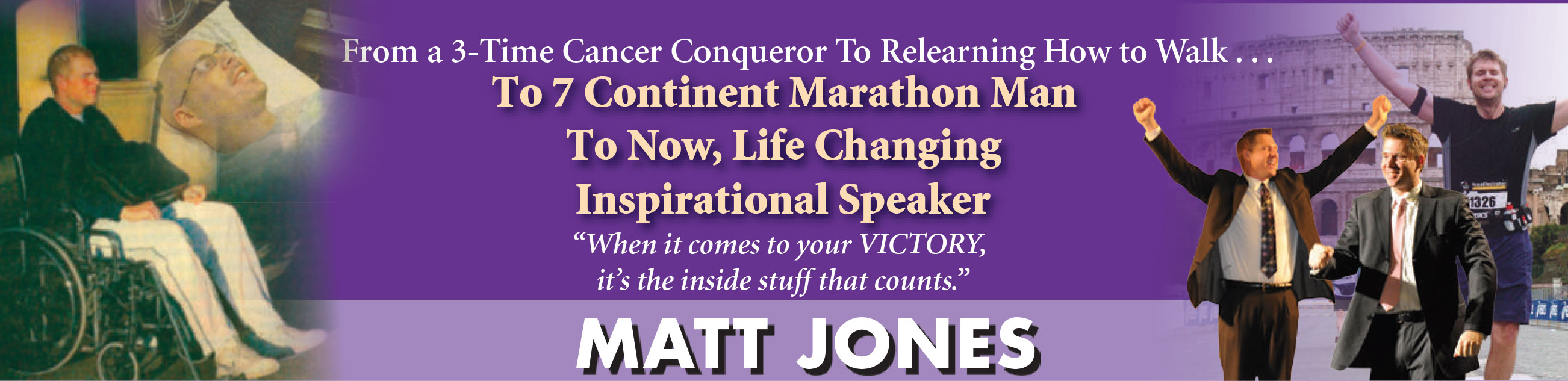 Matt Jones is known as the “Seven Continent Marathon Man.” He went from being a three-time cancer conqueror to relearning how to walk, to going through a bone marrow transplant, to completing seven marathons on seven continents and yes that includes Antarctica. Matt was diagnosed with cancer on September 11, 2002. After spreading to the fluid in his brain doctors did not think he would live. After victoriously conquering cancer he was told that there has never been anybody go through what he went through and be alive one year later. Baseball Hall of Famer George Brett said, “Matt is a true champion and his story inspires others to be a true champion.” From Matt’s story you will be fired up, pumped up, and inspired to achieve greater victory in your life. For more information about Matt please visit www.MatthewDJones.com 